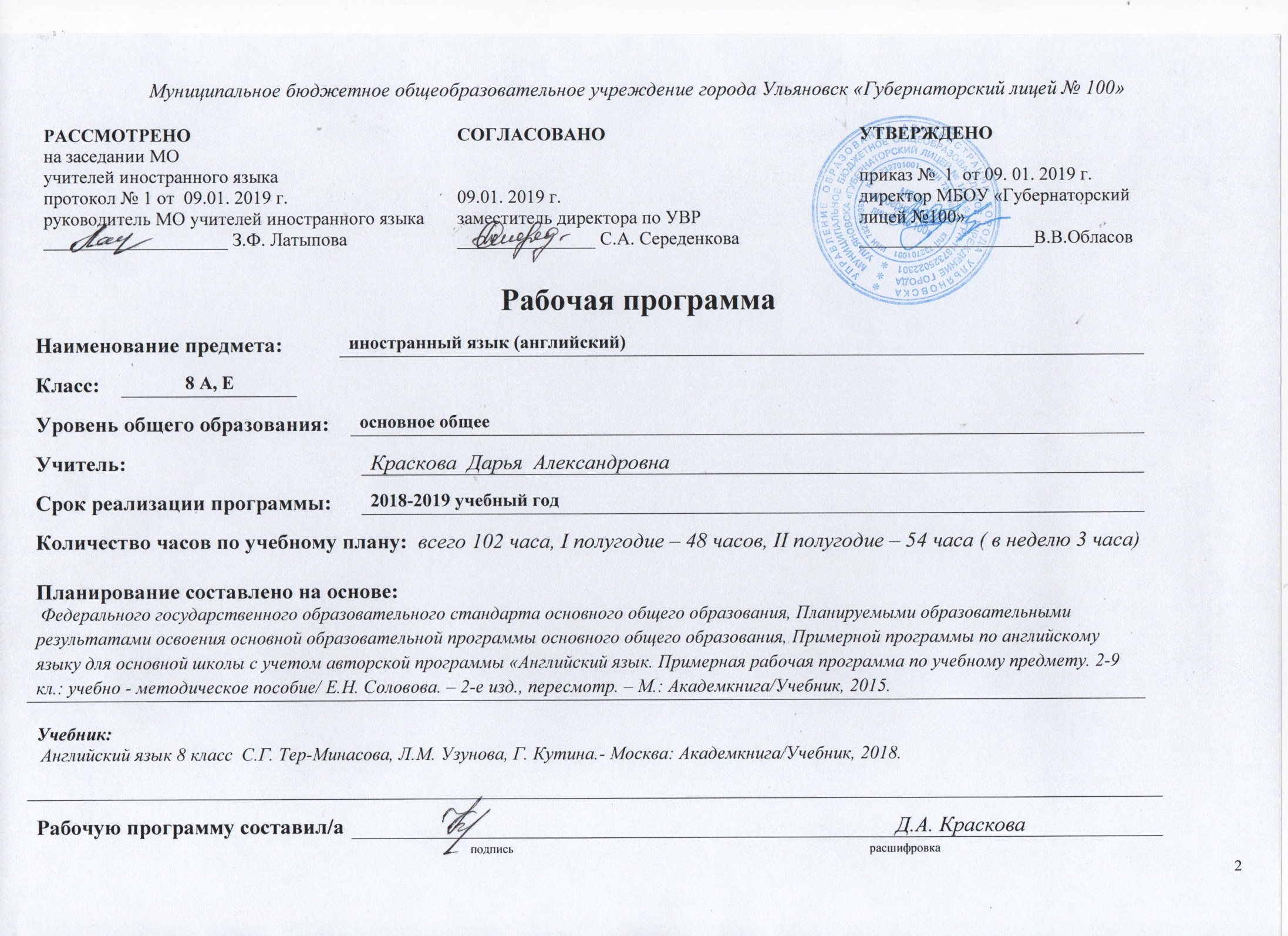 Данная рабочая программа по иностранному языку (английский), далее иностранный язык, предназначена для 8 класса и разработана на основе  авторской программы «Английский язык. Примерная рабочая программа по учебному предмету. 2-9 кл.: учебно - методическое пособие/ Е.Н. Соловова. – 2-е изд., пересмотр. – М.: Академкнига/Учебник, 2015. Английский язык 8 класс  С.Г. Тер-Минасова, Л.М. Узунова, Г. Кутина.- Москва: Академкнига/Учебник, 2018.Изучение иностранного языка на ступени основного общего образования направлено на достижение следующих целей:Развитие иноязычной коммуникативной компетенции в совокупности еёсоставляющих:	речевой, языковой, социокультурной, компенсаторной, учебнопознавательной;Развитие и воспитание понимания у школьников важности изучения иностранного языка в современном мире и потребности пользоваться им как средством общения, познания, самореализации и социальной адаптации;Воспитание качеств  гражданина и патриота, развитие национального самосознания, стремления к взаимопониманию между людьми разных сообществ, толерантного отношения к проявлениям иной культуры. Планируемые результаты освоения учебного предмета Предметные результаты Коммуникативная компетенцияГоворениеОбучающийся научится:вести диалог-расспрос, диалог этикетного характера, диалог - обмен мнениями, диалог - побуждение к действию, комбинированный диалог использовать основные коммуникативные типы речи: описание, сообщение, рассказ, рассуждениеОбучающийся получит возможность научиться:выражать свою точку зрения и обосновывать её;давать эмоциональную оценку (удивление, радость, восхищение, огорчение, одобрение и т. д.);говорить логично и связно;говорить выразительно (соблюдать синтагматичность речи, логическое ударение, правильную интонацию);делать сообщения по результатам выполнения проектной работы.АудированиеОбучающийся научится:понимать на слух:речь учителя по ведению урока;-тексты и сообщения, построенные на изученном речевом материале, как при непосредственном общении, так и при восприятии аудиозаписи (время звучания - 2 минуты);понимать основную информацию услышанного;извлекать конкретную информацию из услышанного;понимать детали текста;использовать контекстуальную или языковую догадкуОбучающийся получит возможность научиться:антиципировать содержание текста по внешним признакам (опорные слова, иллюстрации и т. д.);критически осмысливать услышанноеЧтениеОбучающийся научится:читать с целью понимания основного содержаниячитать с целью извлечения конкретной (запрашиваемой или интересующей) информацииII.	Обучающийся получит возможность научиться:читать с целью полного понимания содержания на уровне значенияПисьмоОбучающийся научится:выполнять (письменно) лексико-грамматические упражнения;делать записи (выписки из текста);заполнять бланки и формуляры анкет;писать сочинения (в рамках тематики средней ступени не менее 100-120 слов);выполнять письменные проекты (индивидуально и в группе) по тематике общения, кратко излагать результаты проектной деятельностиОбучающийся овладеет знаниями о:значении английского языка о современном миренаиболее употребительной тематической фоновой лексики и реалиях при изучении учебных тем (традиции в питании, проведение выходных дней, основные национальные праздники, этикетные особенности посещения гостей, сферы обслуживания);речевых различиях в ситуациях формального и неформального общения в рамках изучаемых предметов речи.Обучающийся получит возможность научиться:представлять родную страну и культуру на иностранном языкеоказывать помощь зарубежным гостям в ситуациях повседневного общения. 1.2 Языковая компетенцияГрафика и орфографияОбучающийся научится правильно писать изученные слова, отобранные для данного этапа обучения и навыки их применения в рамках  изучаемого лексико-грамматического материала.Обучающийся получит возможность научиться сравнивать и анализировать буквосочетания английского языка и их транскрипцию.Фонетическая сторона речи Обучающийся научится:различать на слух и адекватно, без фонематических ошибок, ведущих к сбою коммуникации, произносить все звуки английского языка;соблюдать правильное ударение в изученных словах;Обучающийся получит возможность научиться:выражать модальные значения, чувства и эмоции с помощью интонации;различать на слух британские и американские варианты английского языка. Лексическая сторона речиОбучающийся научится:узнавать в письменном и звучащем тексте изученные лексические единицы (слова, словосочетания, реплики-клише речевого этикета);употреблять в устной и письменной речи в их основном значении изученные лексические единицы (слова, словосочетания, реплики-клише речевого этикета) в соответствии с решаемой коммуникативной задачей;Обучающийся получит возможность научиться:находить различия между явлениями синонимии и антонимии;распознавать принадлежность слов к частям речи по определённым признакам (артиклям, аффиксам и др.);использовать языковую догадку в процессе чтения и аудирования (догадываться о значении незнакомых слов по контексту и по словообразовательным элементам).Грамматическая сторона речи Обучающийся научится:оперировать в процессе устного и письменного общения основными синтаксическими конструкциями и морфологическими формами английского языка в соответствии с коммуникативной задачей в коммуникативно-значимом контексте;распознавать и употреблять в речи:различные коммуникативные типы предложенийраспространённые простые предложения, в том числе с несколькими обстоятельствами части речикосвенную речь в утвердительных и вопросительных предложениях в настоящем и прошедшем времени;личные, притяжательные, указательные, неопределённые, относительные, вопросительные местоимения;имена прилагательные в положительной, сравнительной и превосходной степени, образованные по правилу и исключения; а также наречия, выражающие количество глаголы в наиболее употребительных временны2х формах действительного залогаОбучающийся получит возможность научиться:распознавать сложноподчинённые предложения с придаточными:	времени с союзами for, since, during; цели с союзом so that; условия с союзом unless; определительными с союзами who, which, that;распознавать в речи условные предложения нереального характера (Conditional II— If I were you, I would start learning French). Социокультурная осведомленность 1.Обучающийся научится- узнавать достопримечательности стран изучаемого языка/родной страны;- понимать особенности британских и американских национальных и семейных праздников и традиций;-понимать особенности образа жизни своих зарубежных сверстников;- узнавать наиболее известных персонажей англоязычной детской литературы и популярные литературные произведения для детей;- узнавать наиболее популярные в странах изучаемого языка детские телепередачи и их героев, а также анимационные фильмы и их героев.2.Обучающийся получит возможность:- сопоставлять реалии стран изучаемого языка и родной страны;-представлять реалии своей страны средствами английского языка.- познакомиться и выучить наизусть популярные детские песенки и стихотворения;Предметные результаты в познавательной сфереОбучающийся научится- умению сравнивать языковые явления родного и иностранного языков на уровне отдельных грамматических явлений, слов, словосочетаний, предложений;-владению приемами работы с текстом: умение пользоваться определенной стратегией чтения/ аудирования в зависимости от коммуникативной задачи (читать/ слушать текст с разной глубиной понимания);-умению действовать по образцу/ аналогии при выполнении упражнений и составлении собственных высказываний в пределах тематики основной школы;- умению осуществлять индивидуальную и совместную проектную работу; -умение пользоваться справочным материалом (грамматическим и лингвострановедческим справочниками, двуязычным и толковым словарями, мультимедийными средствами.3. Предметные результаты в ценностно – ориентационной сфереОбучающийся научится- представлять о языке как средстве выражения чувств, эмоций, основе культуры мышления;-достигать взаимопонимания в процессе устного и письменного общения с носителями иностранного языка, установление межличностных и межкультурных контактов в доступных пределах;-представлять о целостном полиязычном, поликультурном мире, осознание места и роли родного и иностранных языков в этом мире как средства общения, познания, самореализации и социальной адаптации;-приобщаться к ценностям мировой культуры как через источники информации английском языке ( в том числе мультимедийные), так и через непосредственное участие в школьных обменах, туристических поездках, молодежных форумах.4. Предметные результаты в  эстетической сфереОбучающийся научится-владеть элементарными средствами выражения чувств и эмоций на английском языке; -стремление к знакомству с образцами художественного творчества на английском языке и средствами английского языка.5. Предметные результаты в  трудовой сфереОбучающийся научится-умению рационально планировать свой учебный труд;-умению работать в соответствии с намеченным планом.6. Предметные результаты в  физической сфереОбучающийся научится-стремлению вести здоровый образ жизни (режим труда и отдыха, питание, спорт, фитнес).Метапредметные результаты ■ развитие умения планировать свое речевое и неречевое поведение;■ развитие коммуникативной компетенции, включая умение взаимодействовать с окружающими, выполняя разные социальные роли;■ развитие исследовательских учебных действий, включая навыки работы с информацией: поиск и выделение нужной информации, обобщение и фиксация информации;■ развитие смыслового чтения, включая умение определять тему, прогнозировать содержание текста по заголовку/по ключевым словам, выделять основную мысль, главные факты, опуская второстепенные, устанавливать логическую последовательность основных фактов.Личностные результатыформирование мотивации изучения иностранных языков;■ осознание возможностей самореализации и социальной адаптации средствами иностранного языка;■ стремление к совершенствованию собственной речевой культуры в целом;■ формирование коммуникативной компетенции в межкультурной и межэтнической коммуникации;■ развитие таких качеств, как воля, целеустремленность, креативность, инициативность, трудолюбие, дисциплинированность;■ формирование общекультурной и этнической идентичности как составляющих гражданской идентичности личности;■ стремление к лучшему осознанию культуры своего народа и готовность содействовать ознакомлению с ней представителей других стран; толерантное отношение к проявлениям иной культуры; осознание себя гражданином своей страны и мира;■ готовность отстаивать национальные и общечеловеческие (гуманистические, демократические) ценности, свою гражданскую позицию;■ осознание необходимости вести здоровый образ жизни и необходимости отказа от вредных привычек для поддержания здоровья.Содержание учебного предмета Вселенная и человек (проблемы экологии; защита окружающей среды; климат, погода; условия проживания в городской/сельской местности)Досуг и увлечения( чтение, кино, музей, тематические парки)Мир профессий( проблемы выбора профессии; необходимые качества для различных профессий; известные представители разных профессий )Тематическое планированиеВ учебном плане МБОУ «Губернаторский лицей № 100»  на изучение иностранного языка (английский) в 8 классе выделяется на 2 полугодие - 54 ч ( 3 часа в неделю). №Перечень разделовКол-во часовВ авторской программе1 Вселенная и человек182Досуг и увлечения123Мир профессий24Итого 54